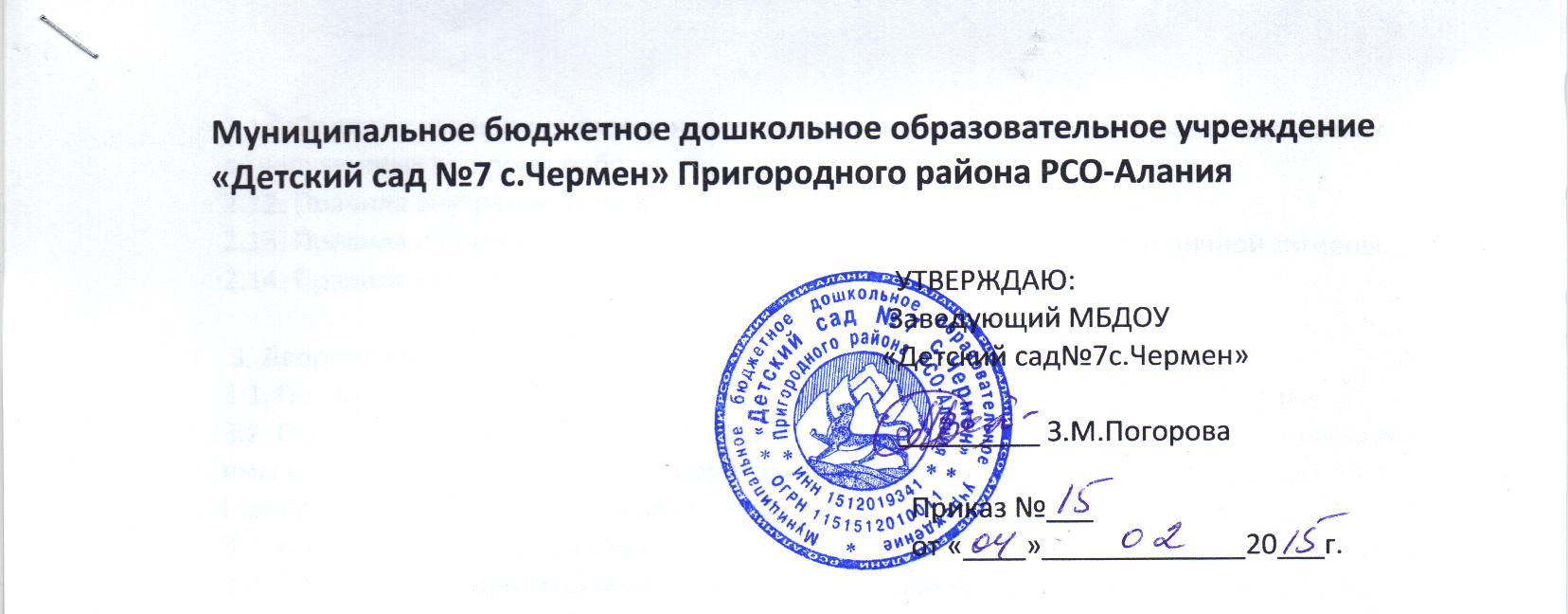 Должностная инструкция заведующего хозяйством1. Общие положения1.1.	Настоящая должностная инструкция разработана в соответствии с Квалификационным справочником должностей руководителей, специалистов и других служащих (утв. Постановлением Минтруда РФ от 21 августа 1998 г. № 37 (в ред. Приказов Минздравсоцразвития РФ от 14 марта 2011 г. № 194), при составлении инструкции учтены Трудовой кодекс РФ, Закон РФ от 30 июня 2006 г. № 90-ФЗ и иные нормативные акты, регулирующие трудовые отношения в Российской Федерации.1.2.	Заведующий хозяйством (далее — завхоз) принимается на должность и освобождается от должности заведующим дошкольной образовательной организации.1.3.	Завхоз непосредственно подчиняется заведующему, является материально-ответственным работником.1.4.	В своей деятельности завхоз руководствуется:—	Федеральным государственным образовательным стандартом дошкольного образования;—	СанПиН 2.4.1.3049-13 «Санитарно-эпидемиологические требования к устройству, содержанию и организации режима работы дошкольных образовательных организаций»;—	постановлениями, распоряжениями, приказами и другими руководящими и нормативными документами вышестоящих органов, касающимися хозяйственного обслуживания организации;—	Уставом и другими локальными актами организации;—	правилами внутреннего трудового распорядка;—	правилами и нормами охраны труда и противопожарной защиты;—	настоящей инструкцией и трудовым договором.1.5.	Завхоз должен знать:—	постановления, распоряжения, приказы, другие руководящие и нормативные документы вышестоящих органов, касающиеся хозяйственного обслуживания организации;—	средства механизации труда обслуживающего персонала;—	инструкции по охране жизни и здоровья детей;—	правила эксплуатации помещений;—	основы организации труда;—	основы трудового законодательства;—	основы управления персоналом;—	правила внутреннего трудового распорядка;—	правила и нормы охраны труда и противопожарных требований;—	требования СанПиН 2.4.1.3049-13.1.6. Рабочая неделя работника составляет 40 часов.2. Требования к квалификацииСреднее профессиональное образование и стаж работы по хозяйственному обслуживанию не менее 1 года; начальное профессиональное образование и стаж работы по хозяйственному обслуживанию не менее 3 лет или высшее управленческое образование.3. Должностные обязанностиЗаведующий хозяйством:3.1.	Осуществляет руководство работой по хозяйственному обслуживанию организации.3.2.	Обеспечивает:—	взаимодействие с Учредителем и внешними социальными партнерами по вопросам обеспечения функционирования и хозяйственного обслуживания организации;—	безопасные условия пребывания детей в помещениях организации и на прогулочных участках—	сохранность имущества детского сада, его восстановление, ремонт, пополнение;—	необходимые условия для бесперебойной работы оборудования пищеблока и прачечной;—	выполнение санитарного режима в детском саду и на прилегающей к нему территории;—	выполнение противопожарных мероприятий в здании и на территории (план эвакуации детей на случай пожара, заправка и исправность огнетушителей).3.3.	Координирует работу младшего обслуживающего и вспомогательного персонала.3.4.	Осуществляет контроль:—	за исправностью освещения, систем отопления, вентиляции, водоснабжения и т.п.;—	рациональным расходованием хозяйственных материалов;—	соблюдением чистоты в помещениях и на прилегающей территории.3.5.	Организует:—	работу складского хозяйства, создает условия для надлежащего хранения имущества организации; обеспечивает надлежащее состояние кладовых;—	работу по благоустройству, озеленению и уборке территории образовательной организации.3.6.	Приобретает и получает мебель, оборудование, необходимый инвентарь, моющие и дезинфицирующие средства.3.7.	Принимает меры:—	по своевременному заключению необходимых договоров по хозяйственному обслуживанию организации и по выполнению договорных обязательств;—	незамедлительному устранению и предотвращению аварийных ситуаций, связанных с эксплуатацией здания;—	обеспечению необходимых социально-бытовых условий для воспитанников и работников организации;—	своевременному ремонту помещений, мебели и оборудования.3.8.	Проводит:—	инвентаризацию имущества организации, списание части имущества, пришедшего в негодность;—	инструктажи по технике безопасности при работе с оборудованием для младшего обслуживающего и вспомогательного персонала, противопожарный инструктаж.3.9.	Ведет соответствующую отчетно-учетную документацию, своевременно представляет ее в бухгалтерию и руководителю организации (согласно номенклатуре дел и графику документооборотав организации).4. ПраваЗаведующий хозяйством имеет права:—	предусмотренные ТК РФ, Федеральным законом «Об образовании в Российской Федерации», «Типовым положением о дошкольной образовательной организации», Уставом, Коллективным договором, правилами внутреннего трудового распорядка и другими локальными актами организации;—	вносить предложения по улучшению организации работы дошкольной образовательной организации;—	требовать от администрации организации создания условий, необходимых для выполнения своих профессиональных обязанностей;—	участвовать в работе коллегиальных органов самоуправления организации;—	самостоятельно распределять кадры своей компетенции в связи с производственной необходимостью.5. Ответственность5.1.	Заведующий хозяйством несет ответственность за организацию бесперебойного функционирования организации.5.2.	Заведующий хозяйством несет материальную ответственность за сохранность имущества организации.5.3.	За неисполнение или ненадлежащее исполнение без уважительных причин Устава и правил внутреннего трудового распорядка, иных локальных нормативных актов, законных распоряжений руководителя, должностных обязанностей, установленных настоящей инструкцией, в т.ч. за неиспользование предоставленных прав, заведующий хозяйством несет дисциплинарную ответственность в порядке, определенном трудовым законодательством РФ.За грубое нарушение трудовых обязанностей в качестве дисциплинарного наказания может быть применено увольнение.5.4.	За нарушение правил пожарной безопасности, охраны труда, санитарно-гигиенических требований в дошкольной организации заведующий хозяйством привлекается к административной ответственности в порядке и случаях, предусмотренных административным законодательством РФ.5.5. За виновное причинение образовательной организации или участникам образовательного процесса ущерба в связи с ненадлежащим исполнением или неисполнением своих должностных обязанностей заведующий хозяйством несет материальную ответственность в порядке и пределах, установленных трудовым, гражданским или уголовным законодательством РФ.С инструкцией ознакомлен_________________________________________________подпись	                             расшифровка подписи«	»	              20	г.